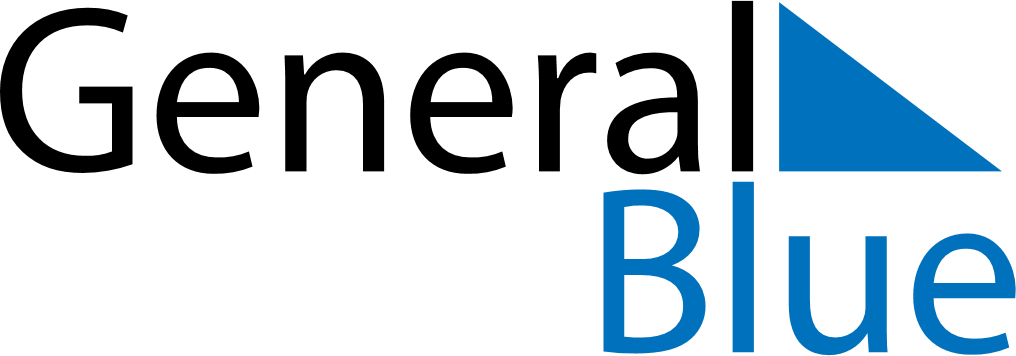 November 2019November 2019November 2019MadagascarMadagascarSundayMondayTuesdayWednesdayThursdayFridaySaturday12All Saints’ Day3456789101112131415161718192021222324252627282930